PORTARIA Nº 18 – DE 06 DE  JANEIRO DE 2022Dispõe sobre a nomeação do Núcleo Docente Estruturante do Curso de Farmácia da Faculdade de Integração do Sertão.O Diretor Geral da Faculdade de Integração do Sertão no uso das atribuições conferidas pelo Regimento Interno da FIS, resolve:Art.1º Nomear o Núcleo Docente Estruturante do Curso Superior Farmácia da Faculdade de Integração do Sertão, a partir do dia 04 de janeiro de 2022. A saber:Luiz André de Araújo SilvaJozelma Pereira BarrosAndré Carpes SauerJannieres Darc Da SilvaArt.2º Esta Portaria entrará em vigor na data de sua publicação.Serra Talhada, 06 de janeiro de 2022.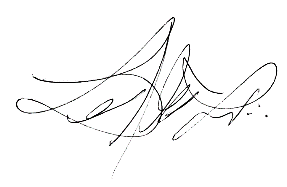 DIRETOR GERAL